Prix de l’Arc jurassien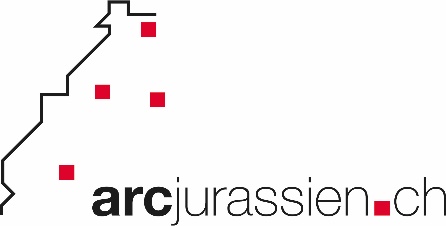 Formulaire de candidature
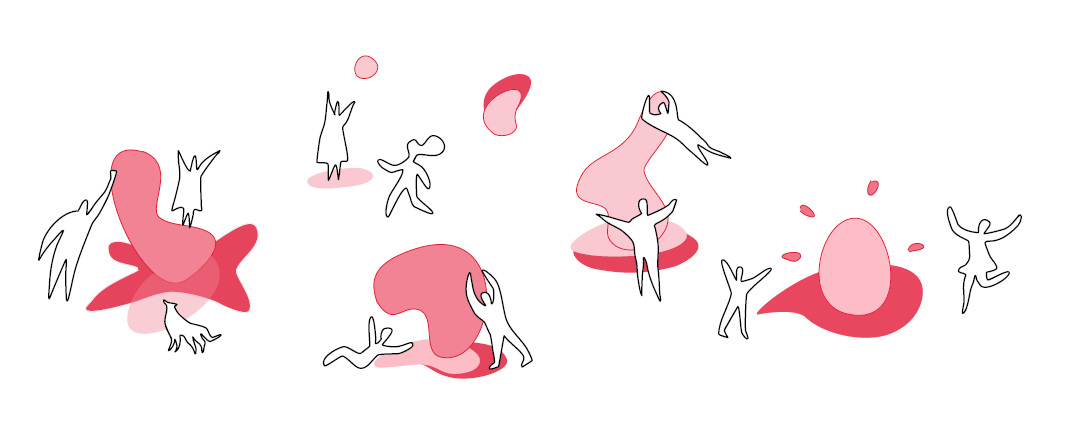 Présentation Intitulé du projet ou du candidatDomaine d’activités concernés Cochez la (ou les) case(s) correspondante(s).  Le projet doit s’inscrire dans au moins un des domaines suivants.  La valorisation du terroir régional  L’innovation et l’entrepreneuriat L’enrichissement de la vie culturelle et sportive Le développement durable Cantons concernés Cochez la (ou les) case(s) correspondante(s).   Berne 			  Jura			   Neuchâtel			 Vaud  Résumé du projet candidat (max. 10 lignes)  
Le résumé pourra être utilisé à des fins de communication par arcjurassien.ch. Coordonnées du candidatInformations généralesPersonne de contact Descriptif détaillé Le Prix de l’Arc jurassien récompense des projets et initiatives qui mettent en valeur l’excellence et les spécificités de l’Arc jurassien et participent à son rayonnement. Il vise à stimuler des projets qui participent à concrétiser la Vision stratégique pour l’Arc jurassien 2040 par leur capacité d’innovation et de créativité face aux défis environnementaux, sociétaux et économiques. * Le projet doit être localisé dans l’Arc jurassien suisse tel que défini dans le règlement. Comment avez-vous eu connaissance de l’appel à projets ?  Par le site internet d’arcjurassien.ch  Par la newsletter d’arcjurassien.ch  Par le biais des médias (journaux, radios, etc.)  Par le biais des réseaux sociaux  Par le bouche à oreille  Autre (préciser) :  Divers Nous vous prions de joindre à votre demande : Tout document utile à la compréhension du projet et de l’organisme qui le porte (descriptif, rapport d’activités, statuts, etc.). Une ou plusieurs image(s) ou photographie(s) illustrant votre projet. Ces images pourront être utilisées à des fins de communication par arcjurassien.ch. Merci de mentionner les éventuels crédits. Le dossier dûment complété doit être transmis par email à l'adresse prix@arcjurassien.ch 
d’ici le 15 septembre 2023. Retrouvez tous les informations utiles sur notre site internet : www.arcjurassien.ch/prixLieu et date : Signature du porteur de projet : Nom Descriptif du candidat 
(rôle, missions, objectifs, etc.)Adresse Statut juridique Numéro de téléphone Site internet Réseaux sociauxCoordonnées bancaires 
(IBAN et nom)NomPrénomAdresse emailN° de téléphoneAdresse postale Objectifs du projetActions menées ou prévuesLocalisation du projet*Calendrier de réalisation(doit être a minima en phase de démarrage) Partenaires impliqués dans le projet 
(Noms et adresses)En quoi votre projet participe-t-il au dynamisme (économique, social, culturel, etc.) local et régional ?Quels sont les personnes/partenaires impliqués dans le projet et quelles coopérations cela induit ? En quoi votre projet met en valeur les ressources locales et les spécificités régionales ? En quoi votre projet favorise le développement durable ? 